PENGARUH STRES KERJA TERHADAP KINERJA KARYAWAN PT MILAN JAYA PRATAMABANDUNGSKRIPSIDiajukan Untuk Memenuhi Salah Satu SyaratDalam Menempuh Ujian Sarjana Program Strata SatuProdi Ilmu Administrasi BisnisOleh:Vira Christi ReviantiNPM 172040039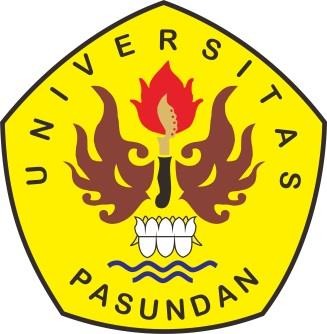 FAKULTAS ILMU SOSIAL DAN ILMU POLITIKUNIVERSITAS PASUNDANBANDUNG2021